§2445.  Effective dates1.  Policy form delivered.  No policy form shall be delivered or issued for delivery in this State on or after June 1, 1984, unless approved by the superintendent or permitted to be issued under this Act. Any policy form which has been approved or permitted to be issued prior to June 1, 1984, and which meets the standards set by this Act need not be refiled for approval, but may continue to be lawfully delivered or issued for delivery in this State upon the filing with the superintendent of a list of forms identified by form number and accompanied by a certificate as to each form in the manner provided in section 2441, subsection 4.[PL 1979, c. 267, §2 (NEW).]2.  Dates extended.  The superintendent may, in the superintendent's sole discretion, extend the dates in subsection 1.[RR 2021, c. 1, Pt. B, §225 (COR).]SECTION HISTORYPL 1979, c. 267, §2 (NEW). RR 2021, c. 1, Pt. B, §225 (COR). The State of Maine claims a copyright in its codified statutes. If you intend to republish this material, we require that you include the following disclaimer in your publication:All copyrights and other rights to statutory text are reserved by the State of Maine. The text included in this publication reflects changes made through the First Regular and First Special Session of the 131st Maine Legislature and is current through November 1. 2023
                    . The text is subject to change without notice. It is a version that has not been officially certified by the Secretary of State. Refer to the Maine Revised Statutes Annotated and supplements for certified text.
                The Office of the Revisor of Statutes also requests that you send us one copy of any statutory publication you may produce. Our goal is not to restrict publishing activity, but to keep track of who is publishing what, to identify any needless duplication and to preserve the State's copyright rights.PLEASE NOTE: The Revisor's Office cannot perform research for or provide legal advice or interpretation of Maine law to the public. If you need legal assistance, please contact a qualified attorney.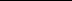 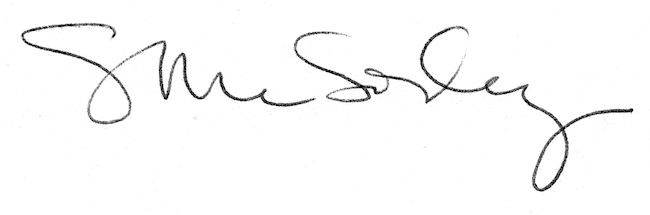 